30.04.2019 Formulaire de dépôt de projetProjets-modèles pour un développement territorial durable 2020-2024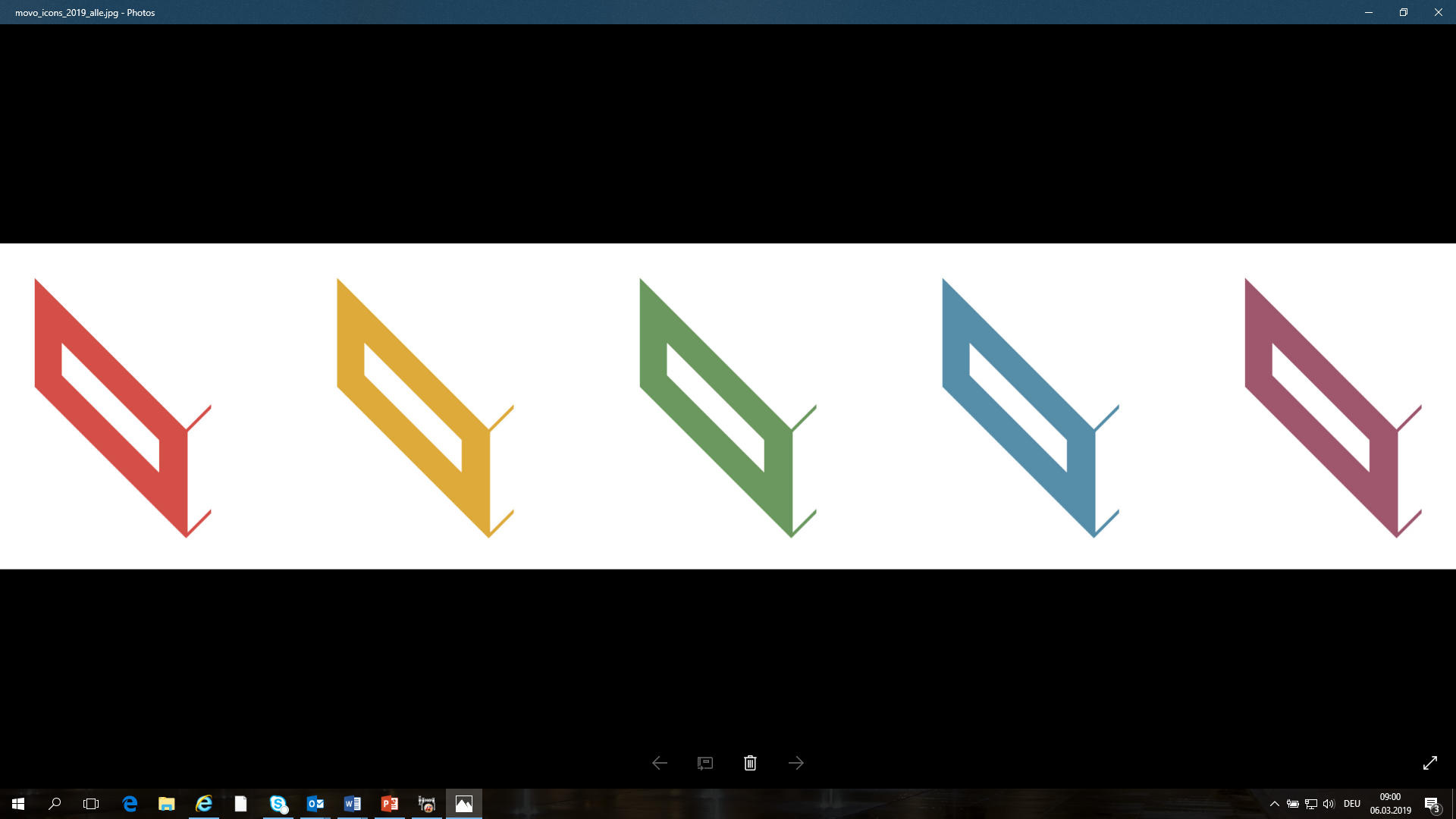 Les propositions de projets sont à transmettre d’ici au 2 septembre 2019, sous forme imprimée et électronique, comme suit :Sous forme imprimée, en 2 exemplaires, à l’adresse :Projets-modèlesc/o Office fédéral du développement territorial ARE3003 BerneSous forme électronique (fichiers PDF et Word, taille maximale : 10 MB) par courriel à l’adresse : modellvorhaben@are.admin.ch Des renseignements complémentaires peuvent être obtenus auprès des personnes ci-dessous qui garantiront la coordination avec les responsables thématiques :Melanie Gicquel, coordinatrice du Programme Projets-modèles pour un développement territorial durable 2020-2024 –  tél. 058 462 40 64 – melanie.butterling@are.admin.ch (absente du 1er mai au 1er novembre 2019)Fiona Spycher, suppléance de Melanie Gicquel du 1er mai au 1er novembre 2019 –  tél. 058 481 39 85 – fiona.spycher@are.admin.chMaria-Pia Gennaio, coordinatrice suppléante du Programme Projets-modèles pour un développement territorial durable 2020-2024 – tél. 058 462 07 65 - maria-pia.gennaiofranscini@are.admin.chLes projets doivent tous répondre à des critères généraux (voir aussi le point 6.2 du document Appel à projets). Pour chaque axe thématique, le document annexé « Informations complémentaires sur les axes thématiques » précise ces critères voire les complète par d’autres critères ou indications.Informations généralesTitre du projet (y c. indication du périmètre du projet, max. 60 frappes espaces inclus)Dans quel axe thématique le projet s’inscrit-il ? (prière de ne cocher qu’un seul axe thématique) Utiliser la numérisation pour le service universel Encourager des stratégies de développement intégrales Urbanisation qui favorise les courtes distances, l’activité physique et les rencontres Le paysage, un atout  Changement démographique : concevoir l’habitat de demain Dans quel périmètre géographique le projet est-il réalisé ? (indiquer le périmètre concret, éventuellement avec un schéma annexé)Brève description du projet et de ses objectifs concrets (env. 30 lignes)Organisation du projetPorteur du projetDirection du projetQuel service public participe au projet ? Quel service public connaît et approuve le projet ? Un appui financier est-il envisagé ? (s’il y a plusieurs services, copier-coller l’encadré)Autres participants au projet (s’il y a plusieurs participants, copier-coller l’encadré)Situation initialeQuelle problématique ou quel problème le projet contribue-t-il à clarifier ou à résoudre ? En quoi la problématique traitée correspond-elle à celle de l’axe thématique retenu ? (max. 15 lignes)Quels sont les objectifs et les effets visés par le projet et en quoi correspondent-ils aux objectifs de l’axe thématique choisi ? (max. 12 lignes)En quoi le projet est-il novateur ? (max. 15 lignes)Mise en œuvre du projetComment se justifie la délimitation du périmètre du projet par rapport à la problématique soulevée ? (max. 10 lignes)Y a-t-il des activités apparentées, terminées ou en cours, à l’intérieur ou à l’extérieur du périmètre du projet ?	 oui	  nonDans l’affirmative : description de ces activités. Comment se distinguent-elles des activités déployées dans le cadre du projet-modèle / comment sont-elles coordonnées avec lui ?  (max. 10 lignes)Quels seront les acteurs impliqués et quand et comment participeront-ils au projet ? La participation d’acteurs déterminants pour la réussite du projet est-elle déjà assurée ? (max. 15 lignes)Le cas échéant, comment seront pris en considération les critères et prescriptions spécifiques à l’axe thématique en lien avec la mise en œuvre du projet (selon le document « Informations complémentaires sur les axes thématiques ») ?  (max. 10 lignes)Résultats et effets escomptésQuels sont les résultats et les produits escomptés à l’issue du projet ? Veuillez les décrire brièvement (max. 10 lignes)Quelles sont les propositions du projet visant une meilleure coordination des politiques sectorielles et/ou le renforcement des collaborations horizontales et verticales ? (max. 15 lignes)Quelles sont les mesures prises pour garantir l’ancrage du projet à long terme ? (max. 15 lignes)Quels sont les enseignements ou les connaissances que l’on espère tirer du projet et en quoi peut-il ouvrir de nouvelles perspectives pour les politiques publiques ? (max. 15 lignes)Quelle est la contribution du projet au développement durable ? (max. 15 lignes)Le cas échéant, qu’est-ce qui sera fait pour atteindre les résultats et les effets visés, spécifiques à l’axe thématique choisi (selon le document « Informations complémentaires sur les axes thématiques ») ?  (max. 10 lignes)Communication et travail d’informationComment les résultats et les produits issus du projet seront-ils diffusés ? (max. 15 lignes)CalendrierÉtapes, méthodes et calendrier détaillé (s’il y a plusieurs étapes, recopier les lignes ; entre 0,5 et 1 page env.)Des conditions-cadre particulières doivent-elles être remplies pour garantir une mise en œuvre conforme au calendrierdu projet ?Coût et financementType d’autofinancementOrigine de l’autofinancementStatut de l’autofinancement Objet d’une demande	 Envisagé		 Approuvé	Confirmation de l’autofinancement disponible, en annexe	 sera transmise ultérieurement (au plus tard avant la conclusion du contrat en cas d’approbation du projet)	Coopération avec Existe-t-il des besoins particuliers pour l’accompagnement du projet par la Confédération ?Informations complémentaires (le cas échéant)………………… …………… …………… …………… …………… …………… …………Dénomination……Adresse…………Site Internet……Type (p. ex. canton, commune, association, université, entreprise)Type (p. ex. canton, commune, association, université, entreprise)…Nom…Fonction…Courriel…Téléphone…Dénomination…Adresse……Site Internet…ContactNom, fonction, courriel, téléphoneStatut Le service connaît et approuve le projet  Le service participe activement au projet Le service entend soutenir financièrement le projetDénomination…Rôle dans le projet…Adresse……Site Internet…Type…ContactNom, fonction, courriel, téléphoneLa problématique développée est caractéristique de l’axe thématique retenu et permet de mettre en œuvre les politiques publiques concernées ……………………………Le projet vise des effets pratiques et directs dans le périmètre impliqué et répond à un besoin avéré. Des résultats tangibles doivent pouvoir être obtenus dans la durée du programme.………………………Le projet développe et expérimente de nouvelles mesures et/ou de nouvelles formes de collaboration en relation avec un projet concret. La demande apporte la démonstration que l’approche préconisée n’est pas encore répandue en Suisse. Ses résultats sont néanmoins généralisables et il permet de démontrer, de valider l’efficacité de certaines approches.……………………… Le périmètre du projet est spécifique et clairement adapté à la problématique soulevée (périmètre fonctionnel), en tenant compte des institutions et des territoires compétents pour la mise en œuvre des mesures envisagées. ………………………………………………Les parties prenantes sont identifiées et les acteurs clés sont impliqués dans le projet. Les services publics concernés par sa mise en œuvre sont associés au projet. Lorsque cela est pertinent le projet favorise la coopération avec des acteurs non étatiques.…………………………………………………………………………Le projet améliore la coordination des politiques concernées et exploite les synergies entre elles de manière à faciliter leur mise en œuvre. Le projet optimise également les collaborations horizontales (entre plusieurs communes, régions ou cantons) et verticales (entre commune et région, entre région et canton, communes et cantons).……………………………Le projet s’inscrit dans une perspective à long terme. Par l’approche proposée, le projet contribue à la sensibilisation des acteurs politiques ou d’autres personnes de sorte que ceux-ci soutiennent les enseignements tirés et garantissent la poursuite du projet dans le temps.………………………………Le projet génère des enseignements et des connaissances. Il propose des méthodes ou des approches qui pourront être utilisées dans d’autres villes et communes, agglomérations, régions, cantons. Il ouvre de nouvelles perspectives pour les politiques sectorielles ou apporte de nouvelles possibilités d’actions utiles en particulier pour la Confédération.………………………………Le projet-modèle considère et intègre les trois piliers du développement durable de manière équilibrée.…………………………………………………………Les enseignements tirés des projets-modèles seront valorisés le plus systématiquement possible par les porteurs de projet à leur échelle d’intervention. La communication de ces enseignements et des recommandations qui en résultent peut prendre diverses formes (site Internet, brochures, rapport de synthèse).………………………………Activités et méthodesJalons du projetCalendrier (du – au)1re étape: … (titre)………2e étape: … (titre)………3e étape: … (titre)…………Totalpar annéepar annéepar annéepar annéeTotal2020202120222023Coût du projet (CHF)……………Autofinancement (CHF)……………Demande de financement
à la Confédération (CHF)………………………